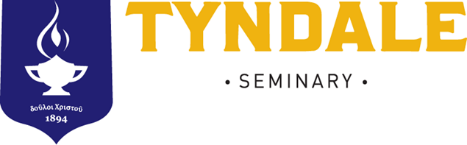 
MDIV CHURCH IN THE CITY (IN MINISTRY) PROGRAMCompetencies Evaluation Form(Due July 31 at the end of the internship)“Learning should cultivate scholarly discourse and result in the ability to think critically and constructively, conduct research, use library resources, and engage in the practice of ministry.”  ATS 3.1.1.2“Learning should foster, in addition to the acquisition of knowledge, the capacity to understand and assess one’s tradition and identity, and to integrate materials from various theological disciplines and modes of instructional engagement in ways that enhance ministry and cultivate emotional and spiritual maturity.”  3.1.1.3.Instructions:This evaluation is designed to help you reflect on your own personal growth over the course of this last year. This is not an evaluation of the individual courses or teachers, but rather of your own growth and interaction with the course material, experience of study and ministry and spiritual formation. It is meant to help you measure your own level of engagement in each of the areas, and to begin to reflect on the shape of that engagement.Please note that some categories of competencies receive greater attention than others in different sections of the overall curriculum. As a result, you will find a natural weighting to deeper engagement in different sections.  With each category, please check the appropriate box. Please add written comments with each section to provide yourself with a written record of your reflections on your own personal growth or lack thereof.You will be provided with a copy of your completed self-evaluation.  Please keep it on file.At the conclusion of each year you will be asked to, again, complete this form.  The accumulated forms will provide you with a tool to track your personal formation.Name: 	Date: I.  CHRISTIAN TRADITIONBiblical proficiencyComments: Theological-Historical ProficiencyComments: C.  Ministry skillsComments: D.  Spiritual formation & character development
Comments: II. CULTURAL CONTEXT A. Cognitive ProficiencyComments: Ministry skillsComments: C.  Spiritual Formation & Character DevelopmentComments: III. SPIRITUAL FORMATION & CHARACTER DEVELOPMENTA. Cognitive proficiencyComments: B. Ministry skillsComments: C.  Spiritual Formation & Character DevelopmentComments: IV. CAPACITY FOR MINISTERIAL AND PUBLIC LEADERSHIP A.  Cognitive ProficiencyComments: B.  Ministry SkillsComments: C.  Spiritual Formation & Character DevelopmentComments: Strongly DisagreeDisagreeNeutralAgreeStrongly AgreeUnderstanding the content of the Old and New Testament booksUnderstanding the history of  and the early churchUnderstanding the major themes and issues in Old and New Testament theologyUnderstanding standard approaches and methods related to biblical exegesis Understanding some major approaches and issues in hermeneutics Understanding of one (or more) biblical languageStrongly DisagreeDisagreeNeutralAgreeStrongly AgreeUnderstanding basic Christian doctrines as integrated into systematic expressionUnderstanding of the nature and mission of the church as people of GodUnderstanding key thinkers, texts and issues in Christian theologyUnderstanding some major approaches and methods related to theological studyUnderstanding the history of Christianity from early church to twentieth centuryUnderstanding some major approaches and methods related to historical studyStrongly DisagreeDisagreeNeutralAgreeStrongly AgreeAbility to provide reliable exegesis of a biblical textAbility to reflect biblically, theologically and historically about one’s ministry contextAbility to critically examine the proclamation of the Gospel by the contemporary churchAbility to conduct biblical-theological-historical research using current scholarly toolsAbility to engage in critical evaluation of current scholarship and argumentAbility to organize the results of biblical-theological-historical research into a teaching or preaching outlineStrongly DisagreeDisagreeNeutralAgreeStrongly AgreeCultivation of a growing confidence in the reality of the GospelCultivation of integrity and honesty in handling a biblical text or theological issueCultivation of receptivity and openness in hearing God’s voice in ScriptureCultivation of the practice of ongoing Bible reading and the discipline of biblical meditationCultivation of a generous spirit toward those of differing theological convictions or ecclesial traditionsCultivation of a commitment to lifelong growth through disciplined and ongoing study Strongly DisagreeDisagreeNeutralAgreeStrongly AgreeUnderstanding of biblical-theological models of the Gospel’s witness through the church relate to our cultureUnderstanding of chief features of North American culture, including its late/post-modern expressionUnderstanding of major issues related to the Gospel’s witness to an increasingly multicultural, multiethnic, pluralistic societyStrongly DisagreeDisagreeNeutralAgreeStrongly AgreeAbility to apply tools of cultural-social-moral analysis to a particular ministry contextAbility to gather and assess demographic, social, economic and cultural information in order to inform a process of planning and development in a particular ministry contextAbility to communicate effectively in cross-cultural settingsStrongly DisagreeDisagreeNeutralAgreeStrongly AgreeCultivation of an awareness of, and appreciation for, the rich cultural-ethnic diversity of contemporary Canadian societyCultivation of skills and practices which foster a sustained ability to monitor important indicators of cultural change and to assess their implications for ministryStrongly DisagreeDisagreeNeutralAgreeStrongly AgreeUnderstanding of conceptual frameworks and major categories of spiritual theologyUnderstanding of major thinkers, texts and movements in Christian spiritualityUnderstanding of biblical, theological and historical dimensions of classical spiritual disciplinesStrongly DisagreeDisagreeNeutralAgreeStrongly AgreeAbility to articulate a coherent biblical-theological shape of the Christian lifeAbility to practice and teach spiritual disciplines, both individual and corporateAbility to identify personal goals and to develop practices which foster sustained personal transformationAbility to engage in, and benefit from, peer mentoring and spiritual friendshipStrongly DisagreeDisagreeNeutralAgreeStrongly AgreeCultivation of a growing love for God, neighbour, self and creationCultivation of personal character shaped by the values and virtues of God’s KingdomCultivation of a deepening ability to hear God’s word in stillness and solitude Cultivation of a commitment to accountable relationships focused on spiritual growthStrongly DisagreeDisagreeNeutralAgreeStrongly AgreeAbility to develop and articulate a coherent biblical-theological model of leadership.Ability to critically interact with leading approaches to leadership and management shaping the contemporary church and wider culture in .Ability to discern major dynamics and cultural challenges facing leaders in congregations and Christian organizations as well as Christians in the marketplace.Strongly DisagreeDisagreeNeutralAgreeStrongly AgreeAbility to strategically assess a particular situation in order to plan a creative approach to ministry suited to that unique context.Ability to work effectively with others in a team-based ministry.Ability to equip and mobilize others to use their gifts in some form of Christian service.Ability to exercise reflective leadership in a specific sphere of ministry (e.g., pastoral leadership, youth ministry, cross-cultural mission, counselling, education).Strongly DisagreeDisagreeNeutralAgreeStrongly AgreeDemonstrates self-awareness of ways in which his/her spiritual giftsDemonstrates a leadership style which reflects a passion for Christ